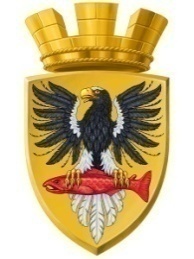                           Р О С С И Й С К А Я   Ф Е Д Е Р А Ц И ЯКАМЧАТСКИЙ КРАЙП О С Т А Н О В Л Е Н И ЕАДМИНИСТРАЦИИ ЕЛИЗОВСКОГО ГОРОДСКОГО ПОСЕЛЕНИЯот	09.12.2021						       №  1170-п          г. ЕлизовоВ соответствии с Федеральным законом от 06.10.2003 № 131-ФЗ «Об общих принципах организации местного самоуправления в Российской Федерации», Уставом Елизовского городского поселения Елизовского муниципального района в Камчатском крае, муниципальным нормативным правовым актом от 26.09.2019 
№ 170-НПА «Порядок установления тарифов на услуги, предоставляемые муниципальными предприятиями и учреждениями, и работы, выполняемые муниципальными предприятиями и учреждениями Елизовского городского поселения», принятым Решением Собрания депутатов Елизовского городского поселения от 26.09.2019 № 589, протоколом заседания комиссии по установлению и регулированию тарифов в Елизовском городском поселении от 08.12.2021 № 5,ПОСТАНОВЛЯЮ:Утвердить и ввести в действие на период с 1 января 2022 года по 31 декабря 2022 года тарифы на услуги, оказываемые муниципальным автономным учреждением «Единый расчетно-кассовый центр» (муниципальное автономное учреждение «Единый расчетно-кассовый центр» не является плательщиком НДС): по расчету, учету и приему платежей от населения за жилищно-коммунальные услуги (кроме многоквартирных домов находящихся в непосредственном управлении) в размере 1,52 рублей за 1 кв. метр общей площади жилого помещения в месяц;по расчету, учету и приему платежей от населения за жилищно-коммунальные услуги для многоквартирных домов, находящихся в непосредственном управлении, в размере 0,96 руб. за 1 кв.м. общей площади жилого помещения в месяц; по учету и регистрации граждан в размере 0,43 рублей за 1 кв. метр общей площади жилого помещения в месяц; по приему платежей от населения за коммунальные услуги в размере 1,35 процентов от суммы принятых платежей.Муниципальному казенному учреждению «Служба по обеспечению деятельности администрации Елизовского городского поселения» опубликовать (обнародовать) настоящее постановление в средствах массовой информации и разместить в информационно-телекоммуникационной сети «Интернет» на официальном сайте администрации Елизовского городского поселения.Настоящее постановление вступает в силу со дня его подписания, но не ранее 01 января 2022 года.Контроль за исполнением настоящего постановления оставляю за собой.Глава администрацииЕлизовского городского поселения 					             В.А. МаслоСОГЛАСОВАНИЕ:Исполнитель: Пятинкина Ирина Александровна, Управление финансов и экономического развития администрации Елизовского городского поселения, тел. 7-26-83____________________________________________________________________Рассылка: Управление жилищно-коммунального хозяйства администрации Елизовского городского поселения, Управление делами администрации Елизовского городского поселения, Управление финансов и экономического развития администрации Елизовского городского поселения 2 экз., МАУ «ЕРКЦ»Об утверждении тарифов на услуги, оказываемые муниципальным автономным учреждением «Единый расчетно - кассовый центр», на 2022 годнаименование  должностиподписьфамилия, инициалыЗаместитель Главы администрации Елизовского городского поселенияА.В. ПрочкоРуководитель Управленияфинансов и экономического развития администрации Елизовского городского поселенияЕ.В. СеменоваЗаместитель руководителя – начальник юридического отдела Управления делами администрации Елизовского городского поселенияН.А. Кутепова